Střední zdravotnická škola, Karviná, příspěvková organizace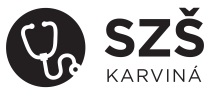 		                      Borovského 2315/1, 733 01 Karviná - MizerovPřijatí žáci v 3. kole přijímacího řízení pro školní rok 2020/2021Obor Ošetřovatel 53-41-H/01Rozhodnutí o přijetíRozhodnutí o přijetí ke vzdělávání ve školním roce 2020/2021Toto oznámení bylo vyvěšeno dne 1. 9. 2020 na veřejně přístupném místě v areálu školy. Dále bylo také zveřejněno dne 1. 9. 2020 na webových stránkách školy www.sszdra-karvina.cz a bude zde zveřejněno po dobu 15 dnů. Účastníci řízení mohou nahlížet do spisu po dohodě na sekretariátě školy. V souladu s ustanovením § 60 g zákona č. 561/2004, školský zákon v platném znění, musí účastník řízená, jemuž bylo oznámeno rozhodnutí o přijetí ke vzdělávání, potvrdit svůj úmysl vzdělávat se v uvedené škole a oboru vzdělávání. Tento svůj úmysl vzdělávat se v dané střední škole a oboru vzdělání potvrdí uchazeč nebo zákonný zástupce nezletilého uchazeče odevzdáním zápisového lístku řediteli školy až v době, kdy bude znát výsledek z obou škol (oborů), na které se hlásí a to nejpozději do 5 pracovních dnů ode dne oznámení tohoto rozhodnutí. Zápisový lístek se také považuje za včas odevzdaný, pokud byl v této lhůtě předán k přepravě provozovateli poštovních služeb.Nepotvrdí-li uchazeč nebo zákonný zástupce nezletilého uchazeče odevzdáním zápisového lístku úmysl vzdělávat se ve střední škole podle předchozího ustanovení, zanikají posledním dnem lhůty právní účinky rozhodnutí o přijetí tohoto uchazeče ke vzdělávání v dané střední škole, vzdává se tímto práva být přijat za žáka této střední školy a na jeho místo lze přijmout jiného uchazeče.Zápisový lístek může uchazeč uplatit jen jednou.Karviná 1. 9. 2020Mgr. Wiesław Farana      ředitel školyP.ČANONYMNÍ IDBODY CELKEM1.536140